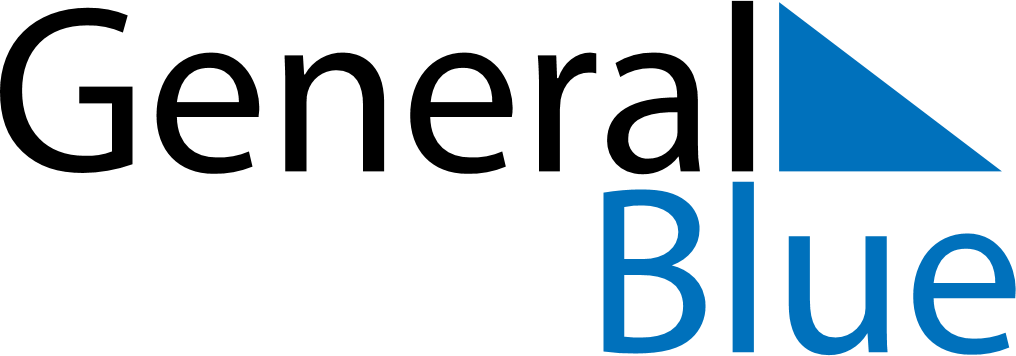 August 2024August 2024August 2024August 2024August 2024August 2024Dublin, Leinster, IrelandDublin, Leinster, IrelandDublin, Leinster, IrelandDublin, Leinster, IrelandDublin, Leinster, IrelandDublin, Leinster, IrelandSunday Monday Tuesday Wednesday Thursday Friday Saturday 1 2 3 Sunrise: 5:41 AM Sunset: 9:21 PM Daylight: 15 hours and 39 minutes. Sunrise: 5:43 AM Sunset: 9:19 PM Daylight: 15 hours and 35 minutes. Sunrise: 5:44 AM Sunset: 9:17 PM Daylight: 15 hours and 32 minutes. 4 5 6 7 8 9 10 Sunrise: 5:46 AM Sunset: 9:15 PM Daylight: 15 hours and 28 minutes. Sunrise: 5:48 AM Sunset: 9:13 PM Daylight: 15 hours and 25 minutes. Sunrise: 5:49 AM Sunset: 9:11 PM Daylight: 15 hours and 21 minutes. Sunrise: 5:51 AM Sunset: 9:09 PM Daylight: 15 hours and 18 minutes. Sunrise: 5:53 AM Sunset: 9:07 PM Daylight: 15 hours and 14 minutes. Sunrise: 5:55 AM Sunset: 9:05 PM Daylight: 15 hours and 10 minutes. Sunrise: 5:56 AM Sunset: 9:03 PM Daylight: 15 hours and 7 minutes. 11 12 13 14 15 16 17 Sunrise: 5:58 AM Sunset: 9:01 PM Daylight: 15 hours and 3 minutes. Sunrise: 6:00 AM Sunset: 8:59 PM Daylight: 14 hours and 59 minutes. Sunrise: 6:01 AM Sunset: 8:57 PM Daylight: 14 hours and 55 minutes. Sunrise: 6:03 AM Sunset: 8:55 PM Daylight: 14 hours and 52 minutes. Sunrise: 6:05 AM Sunset: 8:53 PM Daylight: 14 hours and 48 minutes. Sunrise: 6:07 AM Sunset: 8:51 PM Daylight: 14 hours and 44 minutes. Sunrise: 6:08 AM Sunset: 8:49 PM Daylight: 14 hours and 40 minutes. 18 19 20 21 22 23 24 Sunrise: 6:10 AM Sunset: 8:47 PM Daylight: 14 hours and 36 minutes. Sunrise: 6:12 AM Sunset: 8:45 PM Daylight: 14 hours and 32 minutes. Sunrise: 6:13 AM Sunset: 8:42 PM Daylight: 14 hours and 28 minutes. Sunrise: 6:15 AM Sunset: 8:40 PM Daylight: 14 hours and 24 minutes. Sunrise: 6:17 AM Sunset: 8:38 PM Daylight: 14 hours and 20 minutes. Sunrise: 6:19 AM Sunset: 8:36 PM Daylight: 14 hours and 16 minutes. Sunrise: 6:20 AM Sunset: 8:33 PM Daylight: 14 hours and 12 minutes. 25 26 27 28 29 30 31 Sunrise: 6:22 AM Sunset: 8:31 PM Daylight: 14 hours and 8 minutes. Sunrise: 6:24 AM Sunset: 8:29 PM Daylight: 14 hours and 4 minutes. Sunrise: 6:26 AM Sunset: 8:26 PM Daylight: 14 hours and 0 minutes. Sunrise: 6:27 AM Sunset: 8:24 PM Daylight: 13 hours and 56 minutes. Sunrise: 6:29 AM Sunset: 8:22 PM Daylight: 13 hours and 52 minutes. Sunrise: 6:31 AM Sunset: 8:19 PM Daylight: 13 hours and 48 minutes. Sunrise: 6:33 AM Sunset: 8:17 PM Daylight: 13 hours and 44 minutes. 